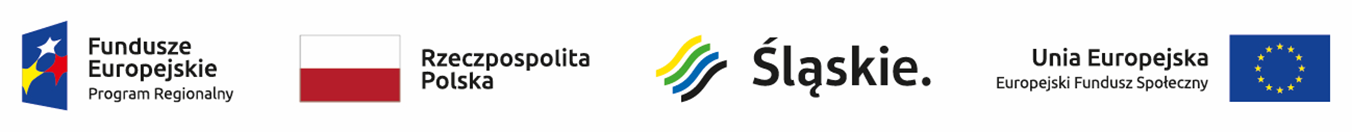 Lista projektów, które spełniły kryteria i uzyskały wymaganą liczbę punktów w ramach konkursu nr RPSL.08.03.02-IZ.01-24-337/19Poddziałanie 8.3.2 Realizowanie aktywizacji zawodowej poprzez zapewnienie właściwej opieki zdrowotnej – konkursSubregion Centralny* Umowa zostanie podpisana pod warunkiem dostępności środków** Zmiana nazwy podmiotu na etapie negocjacjiLp.numer w LSITytuł projektuWnioskodawcaAdres wnioskodawcyWartość projektuDofinansowanieWynik ocenyPrzyznane punkty1WND-RPSL.08.03.02-24-04F9/19„Profilaktyka ryzyka” GMINA OGRODZIENIECpl. Plac Wolności 25; 42-440 Ogrodzieniec181 248,75159 498,90pozytywny, wybrany do dofinansowania*58,52WND-RPSL.08.03.02-24-04H0/19Z profilaktyką na Ty - eliminowanie zdrowotnych czynników ryzyka w Urzędzie Miasta TychyGMINA MIASTA TYCHYal. Niepodległości 49; 43-100 Tychy1 055 877,60929 172,29pozytywny, wybrany do dofinansowania*57,53WND-RPSL.08.03.02-24-04HC/19Ergonomia +MIASTO MYSŁOWICEul. Powstańców 1; 41-400 Mysłowice318 728,96280 481,48pozytywny, wybrany do dofinansowania*564WND-RPSL.08.03.02-24-0505/19Eliminowanie zdrowotnych czynników ryzyka wśród pracowników Urzędu Miasta SosnowcaSOSNOWIEC - MIASTO NA PRAWACH POWIATUAleja Zwycięstwa 20; 41-200 Sosnowiec1 707 348,001 502 466,24pozytywny, wybrany do dofinansowania*565WND-RPSL.08.03.02-24-051C/19Pracuj zdrowo NGPLAST SP. ZO.O.ul. Zakładowa 3; 41-940 Piekary Śląskie304 909,69268 320,53pozytywny, wybrany do dofinansowania*54,56WND-RPSL.08.03.02-24-0503/19Zdrowy pracownik - zdrowa organizacjaINSTYTUT TECHNIKI GÓRNICZEJ KOMAGul. Pszczyńska 37; 44-101 Gliwice880 598,05774 926,28pozytywny, wybrany do dofinansowania*547WND-RPSL.08.03.02-24-0528/19Eliminowanie zdrowotnych czynników ryzyka w miejscu pracy - PUP Zabrze.MIASTO ZABRZE**Plac Krakowski 9; 41-800 Zabrze207 332,68182 452,76pozytywny, wybrany do dofinansowania*53,58WND-RPSL.08.03.02-24-053B/19Poprawa ergonomii pracy w Starostwie Powiatowym w ZawierciuPOWIAT ZAWIERCIAŃSKIul. Henryka Sienkiewicza 34; 42-400 Zawiercie241 237,50212 289,00pozytywny, wybrany do dofinansowania*53,59WND-RPSL.08.03.02-24-0518/19Urząd Miasta Katowice - zdrowe i przyjazne miejsce pracyKATOWICE - MIASTO NA PRAWACH POWIATUul. Młyńska 4; 40-098 Katowice1 167 250,801 027 180,70pozytywny, wybrany do dofinansowania*53,510WND-RPSL.08.03.02-24-04D1/19Zdrowy pracownik TKMTKM LUBLINIEC SPÓŁKA Z OGRANICZONĄ ODPOWIEDZIALNOŚCIĄul. Grunwaldzka 26/1; 42-700 Lubliniec128 951,60113 477,41pozytywny, wybrany do dofinansowania*53,511WND-RPSL.08.03.02-24-0502/19Eliminowanie zdrowotnych czynników ryzyka w Urzędzie Miejskim w BieruniuMIASTO BIERUŃRynek 14; 43-150 Bieruń383 851,70337 789,50pozytywny, wybrany do dofinansowania*5312WND-RPSL.08.03.02-24-04GE/19Bezpieczny pracownik  - wsparcie szkoleniowe i doposażenie stanowisk pracyPRZEDSIĘBIORSTWO USŁUGOWO-HANDLOWE "IWO" IWONA GARCZAREK-CIEKOTul. Jagiellońska 38; 41-800 Zabrze132 776,81116 843,59pozytywny, wybrany do dofinansowania*52,513WND-RPSL.08.03.02-24-0500/19Profilaktyka dla pracownika - poprawa warunków pracy pracowników miejskich jednostek organizacyjnychGLIWICE - MIASTO NA PRAWACH POWIATUul. Zwycięstwa 21; 44-100 Gliwice432 535,13380 630,91pozytywny, wybrany do dofinansowania*52,514WND-RPSL.08.03.02-24-04H3/19Profilaktyka dla pracownika - poprawa warunków pracy w Domu Pomocy Społecznej "Nasz Dom" w GliwicachGLIWICE - MIASTO NA PRAWACH POWIATUul. Zwycięstwa 21; 44-100 Gliwice408 857,50359 794,60pozytywny, wybrany do dofinansowania*52,515WND-RPSL.08.03.02-24-0504/19Zdrowy Urząd! Eliminowanie czynników ryzyka pracy wśród pracowników Urzędu Miasta Siemianowice ŚląskieGmina Siemianowice Śląskieul. Jana Pawła II 10; 41-100 Siemianowice Śląskie1 274 713,201 121 747,61pozytywny, wybrany do dofinansowania*52,516WND-RPSL.08.03.02-24-052A/19Praca na zdrowie MED HOLDING SPÓŁKA AKCYJNAul. Strzelecka 9; 40-073 Katowice780 042,00686 436,96pozytywny, wybrany do dofinansowania*51,517WND-RPSL.08.03.02-24-04E8/19Zdrowi pracownicy Cyberstudia"CYBERSTUDIO" SPÓŁKA Z OGRANICZONĄ ODPOWIEDZIALNOŚCIĄul. Żelazna 17D; 40-851 Katowice85 749,8775 459,88pozytywny, wybrany do dofinansowania*5118WND-RPSL.08.03.02-24-051D/19ZERO RYZYKA DLA PRACOWNIKA - wspólny projekt MOPR i PUP w BytomiuBYTOM - MIASTO NA PRAWACH POWIATUul. Parkowa 2; 41-902 Bytom995 607,50876 134,60pozytywny, wybrany do dofinansowania*50,519WND-RPSL.08.03.02-24-049G/19Zdrowe biuro rachunkoweBIURO RACHUNKOWE "MEK" SPÓŁKA Z OGRANICZONĄ ODPOWIEDZIALNOŚCIĄul. Świętokrzyska 2; 44-100 Gliwice61 862,5054 439,00pozytywny, wybrany do dofinansowania*5020WND-RPSL.08.03.02-24-0515/19Poprawa ergonomii pracy w Urzędzie Gminy w Mierzęcicach GMINA MIERZĘCICEul. Wolności 95; 42-460 Mierzęcice158 375,00139 370,00pozytywny, wybrany do dofinansowania*49,521WND-RPSL.08.03.02-24-04H2/19Recepta na zdrowieZespół Wojewódzkich Przychodni Specjalistycznych w Katowicachul. Powstańców 31; 40-038 Katowice428 175,00376 794,00pozytywny, wybrany do dofinansowania*49,522WND-RPSL.08.03.02-24-04E7/19Program eliminacji zdrowotnych czynników ryzykaREVOLVE BANDAŁA, GRZYWA, KAPRUSIAK SPÓŁKA JAWNAul. Porcelanowa 19; 40-246 Katowice73 395,1164 587,70pozytywny, wybrany do dofinansowania*49,523WND-RPSL.08.03.02-24-050C/19Zdrowa praca się opłacaFOOZ SPÓŁKA Z OGRANICZONĄ ODPOWIEDZIALNOŚCIĄul. Dzięciołów 2 A; 40-532 Katowice65 526,2557 663,10pozytywny, wybrany do dofinansowania*49,524WND-RPSL.08.03.02-24-04G0/19Teraz My - BisGMINA MIASTA TYCHYal. Niepodległości 49; 43-100 Tychy137 812,50121 275,00pozytywny, wybrany do dofinansowania*49,525WND-RPSL.08.03.02-24-04H5/19Poprawa warunków pracy w Teatrze Miejskim w GliwicachTEATR MIEJSKI W GLIWICACHul. Nowy Świat 55/57; 44-100 Gliwice331 561,56291 774,17pozytywny, wybrany do dofinansowania*4926WND-RPSL.08.03.02-24-04CA/19Poprawa stanu zdrowia pracowników poprzez zminimalizowanie zdrowotnych czynników ryzyka w miejscu pracyASK-FINANCE SPÓŁKA Z OGRANICZONĄ ODPOWIEDZIALNOŚCIĄul. Tadeusza Kościuszki 43/10; 40-048 Katowice108 760,0095 708,80pozytywny, wybrany do dofinansowania*48,527WND-RPSL.08.03.02-24-0537/19Eliminowanie zdrowotnych czynników ryzyka poprzez modernizację stanowisk pracy w Sante Clinic spółka z ograniczoną odpowiedzialnością spółka komandytowa.SANTE CLINIC SPÓŁKA Z OGRANICZONĄ ODPOWIEDZIALNOŚCIĄ SPÓŁKA KOMANDYTOWAul. Aleja Wolności 6; 41-219 Sosnowiec171 187,50150 645,00pozytywny, wybrany do dofinansowania*48,528WND-RPSL.08.03.02-24-04E6/19Program eliminacji zdrowotnych czynników ryzyka w Iteo Sp. z o.o.Iteo sp z o o ul. Mikołowska 51; 40-065 Katowice120 621,84106 147,22pozytywny, wybrany do dofinansowania*47,529WND-RPSL.08.03.02-24-0509/19Zdrowe miejsce pracy - zdrowe życie.SAMODZIELNY PUBLICZNY ZESPÓŁ LECZNICTWA PSYCHIATRYCZNEGO W SIEMIANOWICACH ŚLĄSKICHul . Szkolna 2; 41-100 Siemianowice Śląskie70 450,0061 996,00pozytywny, wybrany do dofinansowania*47,530WND-RPSL.08.03.02-24-0508/19Modernizacja stanowisk pracy w SPZTUiW w Siemianowicach ŚląskichSAMODZIELNY PUBLICZNY ZAKŁAD TERAPII UZALEŻNIEŃ I  WSPÓŁUZALEŻNIENIA W SIEMIANOWICACH ŚLĄSKICHal. Młodych 16; 41-106 Siemianowice Śląskie90 325,0079 486,00pozytywny, wybrany do dofinansowania*46,531WND-RPSL.08.03.02-24-050E/19LUX-MED SPÓŁKA Z OGRANICZONĄ ODPOWIEDZIALNOŚCIĄ zdrowe miejsce pracyLUX-MED SPÓŁKA Z OGRANICZONĄ ODPOWIEDZIALNOŚCIĄul. Alojzego Jankowskiego 6; 41-710 Ruda Śląska99 212,5087 307,00pozytywny, wybrany do dofinansowania*46,532WND-RPSL.08.03.02-24-0527/19Licz na zdrowieTAX-NET SPÓŁKA AKCYJNAul. Marcina 11; 40-854 Katowice442 502,50389 402,20pozytywny, wybrany do dofinansowania*46,533WND-RPSL.08.03.02-24-04ED/19Wysoka ergonomia pracy podstawą zdrowia pracownika!OKRĘGOWY SZPITAL KOLEJOWY W KATOWICACH -S.P.Z.O.Z.ul. Panewnicka 65; 40-760 Katowice417 300,00367 224,00pozytywny, wybrany do dofinansowania*4634WND-RPSL.08.03.02-24-052D/19Lepsza ergonomia pracy podstawą zdrowia!SZPITAL MIEJSKI W RUDZIE ŚLĄSKIEJ SPÓŁKA Z OGRANICZONĄ ODPOWIEDZIALNOŚCIĄul. Wincentego Lipa 2; 41-703 Ruda Śląska1 223 553,601 076 727,17pozytywny, wybrany do dofinansowania*4635WND-RPSL.08.03.02-24-04HH/19Poprawa jakości i ergonomii pracy personelu Szpitala Specjalistycznego nr 2 w Bytomiu  SZPITAL SPECJALISTYCZNY NR 2 W BYTOMIUul. Stefana Batorego 15; 41-902 Bytom404 687,50356 125,00pozytywny, wybrany do dofinansowania*4636WND-RPSL.08.03.02-24-0531/19Szpital bez ryzykaSOSNOWIECKI SZPITAL MIEJSKI SPÓŁKA Z OGRANICZONĄ ODPOWIEDZIALNOŚCIĄul. Szpitalna 1; 41-219 Sosnowiec849 092,50747 201,40pozytywny, wybrany do dofinansowania*45,537WND-RPSL.08.03.02-24-04EH/19 Dobra ergonomia pracy = przyjazny Pracodawca!"REPTY" GÓRNOŚLĄSKIE CENTRUM REHABILITACJI IM.GEN.JERZEGO ZIĘTKAul. Jana Śniadeckiego 1; 42-604 Tarnowskie Góry1 502 436,001 322 143,68pozytywny, wybrany do dofinansowania*45,538WND-RPSL.08.03.02-24-0525/19Bezpieczne i przyjazne warunki pracy w ARL S.A.AGENCJA ROZWOJU LOKALNEGO SPÓŁKA AKCYJNAul. Teatralna 9; 41-200 Sosnowiec58 375,0051 370,00pozytywny, wybrany do dofinansowania*45,539WND-RPSL.08.03.02-24-051E/19Zdrowe miejsce pracyFUNDACJA OŚWIATOWA "SZKOŁA JAK DOM"ul. Wincentego Witosa 18; 40-832 Katowice74 700,0065 736,00pozytywny, wybrany do dofinansowania*45,540WND-RPSL.08.03.02-24-04FF/19Zdrowy Pracownik - Aktywny Pracownik - Sprawny Szpital - etap II.SAMODZIELNY PUBLICZNY ZAKŁAD OPIEKI ZDROWOTNEJ SZPITAL PSYCHIATRYCZNYul. Gliwicka 5; 44-180 Toszek1 162 200,001 022 736,00pozytywny, wybrany do dofinansowania*45,541WND-RPSL.08.03.02-24-0506/19Ergonomiczne stanowiska pracy w SQNSINE QUA NON TS CENTRUM TELEMARKETINGU SPÓŁKA Z OGRANICZONĄ ODPOWIEDZIALNOŚCIĄul. Rudna 14; 41-200 Sosnowiec284 387,50250 261,00pozytywny, wybrany do dofinansowania*4542WND-RPSL.08.03.02-24-04H9/19Eliminacja ryzyk i poprawa ergonomii warunków pracy personelu podstawą zdrowia!"CORPORA-MED" CENTRUM LECZNICZO-REHABILITACYJNE SPÓŁKA Z OGRANICZONĄ ODPOWIEDZIALNOŚCIĄul. Średnia 10; 44-100 Gliwice177 421,53156 130,95pozytywny, wybrany do dofinansowania*44,543WND-RPSL.08.03.02-24-052F/19Trakt do zdrowia KatowiceTRAKT SPÓŁKA Z OGRANICZONĄ ODPOWIEDZIALNOŚCIĄ SPÓŁKA KOMANDYTOWAul. Jesionowa 9A; 40-159 Katowice440 867,49387 963,39pozytywny, wybrany do dofinansowania*4444WND-RPSL.08.03.02-24-052H/19Ergonomia podstawą pracy w Szpitalu Murcki Sp. z o.o.SZPITAL MURCKI SPÓŁKA Z OGRANICZONĄ ODPOWIEDZIALNOŚCIĄul. Alfreda Sokołowskiego 2; 40-749 Katowice399 338,23351 417,64pozytywny, wybrany do dofinansowania*43,545WND-RPSL.08.03.02-24-0534/19Poprawa warunków pracy pracowników SP ZOZ Szpitala Nr 2 w Mysłowicach poprzez doposażenie stanowisk pracy oraz szkolenia pracownikówSAMODZIELNY PUBLICZNY ZAKŁAD OPIEKI ZDROWOTNEJ  SZPITAL NR 2 IM. DR. TADEUSZA BOCZONIA W MYSŁOWICACHul. Bytomska 41; 41-400 Mysłowice343 812,50302 555,00pozytywny, wybrany do dofinansowania*4346WND-RPSL.08.03.02-24-04D5/19"Zdrowy pracownik- zdrowy szpital"  SZPITAL SPECJALISTYCZNY W CHORZOWIEul. Zjednoczenia 10; 41-500 Chorzów625 959,11550 844,02pozytywny, wybrany do dofinansowania*4347WND-RPSL.08.03.02-24-0507/19Pracownicy Rewido bez schorzeń zawodowychREWIDO SPÓŁKA Z OGRANICZONĄ ODPOWIEDZIALNOŚCIĄ SPÓŁKA KOMANDYTOWAul. Dobra 13; 40-119 Katowice90 187,5079 365,00pozytywny, wybrany do dofinansowania*42,548WND-RPSL.08.03.02-24-04EG/19Eliminacja zdrowotnych czynników ryzyka pracowników Wojewódzkiego Szpitala Neuropsychiatrycznego im. dr. Emila Cyrana w Lublińcu.WOJEWÓDZKI SZPITAL NEUROPSYCHIATRYCZNY IM. DR. EMILA CYRANAul. Grunwaldzka 48; 42-700 Lubliniec481 257,16423 506,30pozytywny, wybrany do dofinansowania*42,5